	                       Východočeské soutěže                            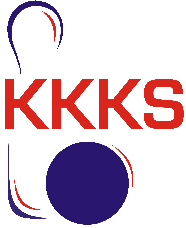 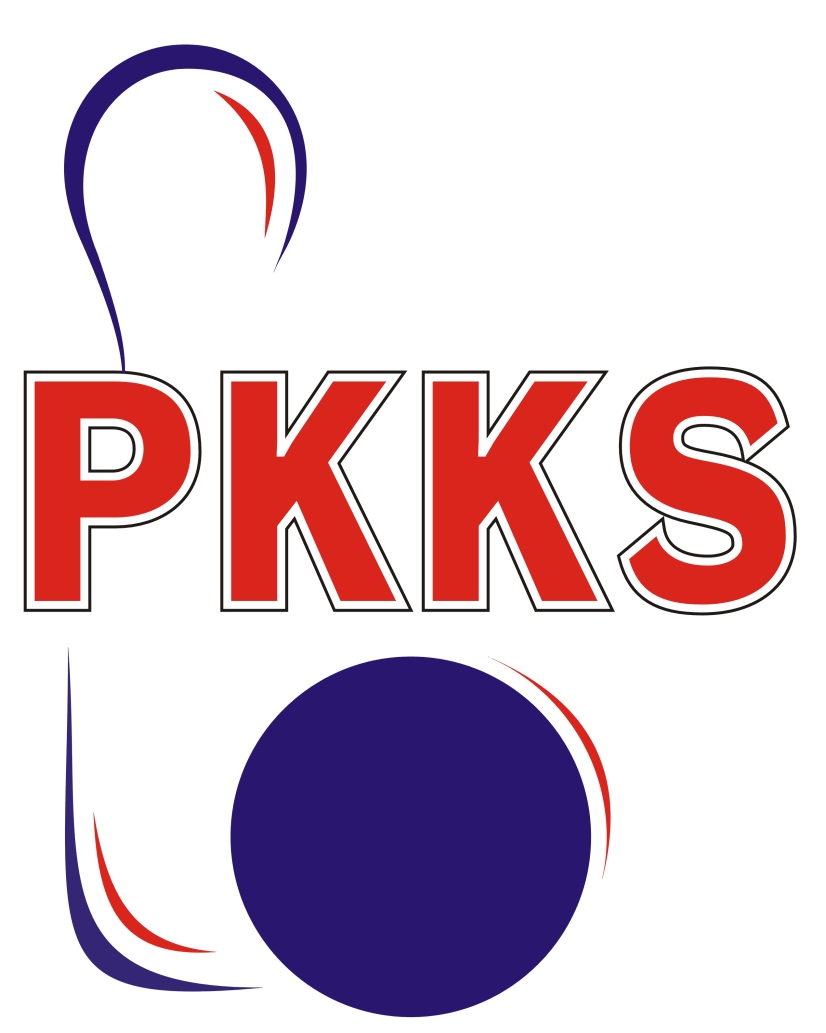                                                                          skupina C                                           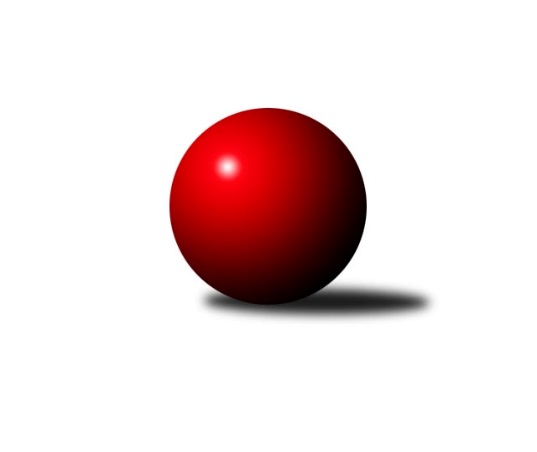 Č.18Ročník 2023/2024	15.3.2024V posledním kole letošního ročníku byli úspěšnější hostující hráči. Čest domácích zachraňovala pouze Solnice v dohrávce. O všem podstatném se rozhodovalo tento týden a pro mne překvapivě zápasy všech týmů, které bojovaly o „titul“, skončily shodným výsledkem a tím pádem v tabulce k žádným změnám nedošlo. Vítězem a zástupcem skupiny ve finálovém utkání je tedy SK Solnice B. O výsledku tohoto duelu budete informováni v posledním zpravodaji, který bude k nalezení pouze na stránkách krajského svazu. Je nutno i vyzdvihnout výkony nejlepšího hráče ročníku dle průměru, kterým se stal Tomáš Brzlínek z Vysokého Mýta, jenž byl nejlepší i v zisku bodů. Nejlepšího výkonu v tomto kole 1641 dosáhlo družstvo SKK Třebechovice p/O B a Pavel Strnad 432.Východočeská soutěž skupina C 2023/2024Výsledky 18. kolaSouhrnný přehled výsledků:TJ Tesla Pardubice D	- SKK Třebechovice p/O B	2:10	1614:1641		14.3.SK Rybník B	- KK Vysoké Mýto C	2:10	1400:1479		14.3.TJ Jiskra Hylváty C	- TJ Tesla Pardubice B	2:10	1491:1571		14.3.SKK Přelouč B	- KK Svitavy C	4:8	1552:1579		15.3.
Dohrávka z 15.kola
SK Solnice B	- SK Rybník B	10:2	1617:1520		11.3.Tabulka družstev:	1.	SK Solnice B	16	11	0	5	124 : 68 	 1573	22	2.	KK Vysoké Mýto C	16	11	0	5	122 : 70 	 1595	22	3.	SKK Třebechovice p/O B	16	10	2	4	113 : 79 	 1513	22	4.	TJ Tesla Pardubice B	16	10	1	5	117 : 75 	 1594	21	5.	KK Svitavy C	16	8	1	7	103 : 89 	 1585	17	6.	TJ Tesla Pardubice D	16	7	1	8	100 : 92 	 1571	15	7.	TJ Jiskra Hylváty C	16	5	0	11	64 : 128 	 1498	10	8.	SKK Přelouč B	16	4	1	11	72 : 120 	 1513	  9	9.	SK Rybník B	16	3	0	13	49 : 143 	 1502	  6Podrobné výsledky kola:	 TJ Tesla Pardubice D	1614	2:10	1641	SKK Třebechovice p/O B	Jiří Brabec	 	 192 	 203 		395 	 0:2 	 430 	 	216 	 214		Michaela Zelená	Hana Krumlová	 	 203 	 178 		381 	 0:2 	 411 	 	219 	 192		Petr Březina	Marie Drábková	 	 218 	 192 		410 	 0:2 	 420 	 	216 	 204		Oldřich Motyčka	Jiří Turek	 	 226 	 202 		428 	 2:0 	 380 	 	198 	 182		Zdeněk Zahálkarozhodčí: Marie DrábkováNejlepší výkon utkání: 430 - Michaela Zelená	 SK Rybník B	1400	2:10	1479	KK Vysoké Mýto C	Jiří Šafář	 	 158 	 201 		359 	 0:2 	 385 	 	195 	 190		Ondřej Pecza	Pavel Renza *1	 	 140 	 172 		312 	 0:2 	 357 	 	160 	 197		Jaroslav Polanský	Jan Suchý	 	 197 	 192 		389 	 2:0 	 352 	 	186 	 166		Michal Jasanský	Zdeněk Číž	 	 179 	 161 		340 	 0:2 	 385 	 	199 	 186		Tomáš Brzlínekrozhodčí: Jan Herrman
střídání: *1 od 49. hodu Milan PustajNejlepší výkon utkání: 389 - Jan Suchý	 TJ Jiskra Hylváty C	1491	2:10	1571	TJ Tesla Pardubice B	Pavel Strnad	 	 211 	 221 		432 	 2:0 	 384 	 	182 	 202		Martina Nováková	Jiří Komprs	 	 174 	 185 		359 	 0:2 	 417 	 	206 	 211		Milan Novák	Andrea Komprsová	 	 172 	 183 		355 	 0:2 	 392 	 	215 	 177		Lukáš Hubáček	Imamaddin Babayev	 	 184 	 161 		345 	 0:2 	 378 	 	178 	 200		Miloslav Vaněkrozhodčí: Jan VenclNejlepší výkon utkání: 432 - Pavel Strnad	 SKK Přelouč B	1552	4:8	1579	KK Svitavy C	Karel Janovský	 	 190 	 199 		389 	 0:2 	 425 	 	221 	 204		Ladislav Češka	Stanislav Škopek	 	 173 	 165 		338 	 0:2 	 376 	 	180 	 196		Petr Leinweber	Josef Suchomel	 	 205 	 206 		411 	 2:0 	 367 	 	172 	 195		Ivana Plchová	Jaroslav Havlas	 	 219 	 195 		414 	 2:0 	 411 	 	194 	 217		Lubomír Bačovskýrozhodčí: Josef SuchomelNejlepší výkon utkání: 425 - Ladislav Češka	 SK Solnice B	1617	10:2	1520	SK Rybník B	Vít Jireš	 	 190 	 197 		387 	 2:0 	 370 	 	179 	 191		Jiří Šafář	Daniel Ryšavý	 	 193 	 230 		423 	 2:0 	 399 	 	195 	 204		Milan Pustaj	Václav Balous *1	 	 189 	 214 		403 	 2:0 	 338 	 	186 	 152		Jan Suchý	Pavel Dymák	 	 224 	 180 		404 	 0:2 	 413 	 	205 	 208		Zdeněk Čížrozhodčí: Vladimír Sonnevend
střídání: *1 od 21. hodu Daniel LuščákNejlepší výkon utkání: 423 - Daniel RyšavýPořadí jednotlivců:	jméno hráče	družstvo	celkem	plné	dorážka	chyby	poměr kuž.	Maximum	1.	Tomáš Brzlínek 	KK Vysoké Mýto C	445.27	299.6	145.6	2.4	8/8	(497)	2.	Oldřich Motyčka 	SKK Třebechovice p/O B	417.60	292.2	125.4	6.8	8/8	(466)	3.	Pavel Dymák 	SK Solnice B	413.47	294.0	119.5	7.0	7/8	(450)	4.	Jiří Komprs 	TJ Jiskra Hylváty C	412.13	282.0	130.1	6.9	8/8	(466)	5.	Marie Drábková 	TJ Tesla Pardubice D	411.85	291.8	120.0	8.8	6/8	(452)	6.	Milan Novák 	TJ Tesla Pardubice B	410.00	282.1	127.9	7.3	8/8	(465)	7.	Ladislav Češka 	KK Svitavy C	408.12	285.0	123.1	8.4	7/8	(483)	8.	Jiří Turek 	TJ Tesla Pardubice D	405.10	284.3	120.8	9.6	6/8	(446)	9.	Zdeněk Číž 	SK Rybník B	404.46	284.9	119.5	8.8	7/8	(438)	10.	Jaroslav Havlas 	SKK Přelouč B	403.50	289.0	114.5	10.1	8/8	(424)	11.	Martina Nováková 	TJ Tesla Pardubice B	402.33	288.6	113.7	9.7	6/8	(435)	12.	Iva Jetmarová 	KK Svitavy C	400.19	286.8	113.4	9.6	6/8	(444)	13.	Lubomír Bačovský 	KK Svitavy C	398.75	274.7	124.0	9.2	6/8	(425)	14.	Pavel Strnad 	TJ Jiskra Hylváty C	398.17	278.1	120.0	9.4	8/8	(443)	15.	Ondřej Pecza 	KK Vysoké Mýto C	395.06	280.6	114.5	10.1	6/8	(434)	16.	Jiří Brabec 	TJ Tesla Pardubice D	394.11	277.8	116.4	10.8	8/8	(434)	17.	Jaroslav Polanský 	KK Vysoké Mýto C	391.21	276.4	114.9	10.3	7/8	(432)	18.	Václav Balous 	SK Solnice B	391.00	273.1	117.9	11.1	6/8	(445)	19.	Josef Suchomel 	SKK Přelouč B	389.48	276.0	113.5	10.4	8/8	(447)	20.	Petr Leinweber 	KK Svitavy C	387.67	271.2	116.5	7.7	8/8	(436)	21.	Ivana Brabcová 	TJ Tesla Pardubice D	386.88	265.8	121.0	8.2	7/8	(442)	22.	Zdeněk Zahálka 	SKK Třebechovice p/O B	385.55	274.6	111.0	10.9	8/8	(465)	23.	Jan Suchý 	SK Rybník B	375.14	267.3	107.9	11.4	6/8	(452)	24.	Hana Krumlová 	TJ Tesla Pardubice D	369.19	268.4	100.8	14.6	6/8	(413)	25.	Jiří Šafář 	SK Rybník B	367.78	264.5	103.2	13.9	7/8	(428)	26.	Milan Pustaj 	SK Rybník B	365.40	265.9	99.5	13.3	7/8	(399)	27.	Stanislav Škopek 	SKK Přelouč B	363.51	260.6	102.9	14.4	7/8	(395)	28.	Andrea Komprsová 	TJ Jiskra Hylváty C	347.57	250.8	96.8	13.3	7/8	(378)		Luboš Háva 	KK Svitavy C	428.00	286.0	142.0	8.0	1/8	(428)		Petr Kosejk 	SK Solnice B	424.67	291.3	133.3	8.7	3/8	(461)		Jana Bulisová 	TJ Tesla Pardubice B	418.81	300.8	118.0	9.2	3/8	(465)		Daniel Luščák 	SK Solnice B	414.05	292.6	121.5	6.7	4/8	(475)		Jiří Zvejška 	KK Vysoké Mýto C	411.90	299.9	112.0	7.6	2/8	(441)		Tomáš Přibilík 	KK Svitavy C	407.00	278.0	129.0	11.0	1/8	(407)		Michaela Zelená 	SKK Třebechovice p/O B	404.80	274.8	130.0	7.4	5/8	(441)		Monika Nováková 	TJ Tesla Pardubice B	403.00	284.0	119.0	9.0	4/8	(418)		Miloslav Vaněk 	TJ Tesla Pardubice B	398.03	280.4	117.6	9.6	5/8	(440)		Lukáš Hubáček 	TJ Tesla Pardubice B	396.20	274.1	122.1	7.3	5/8	(435)		Ivana Plchová 	KK Svitavy C	392.33	273.9	118.4	11.2	4/8	(422)		Tobiáš Kozel 	SK Solnice B	392.20	274.2	118.0	7.7	5/8	(414)		Jiří Rus 	KK Svitavy C	390.75	273.6	117.2	9.0	4/8	(423)		Vít Jireš 	SK Solnice B	388.37	277.7	110.7	10.9	5/8	(433)		Josef Ledajaks 	KK Vysoké Mýto C	388.25	270.8	117.5	7.6	4/8	(425)		Lenka Peterová 	SKK Třebechovice p/O B	384.31	286.4	97.9	13.4	4/8	(403)		Daniel Ryšavý 	SK Solnice B	382.67	281.0	101.7	16.8	3/8	(431)		Karel Janovský 	SKK Přelouč B	379.07	284.0	95.1	16.7	2/8	(430)		Dušan Kasa 	SKK Přelouč B	378.67	279.0	99.7	12.0	3/8	(408)		Jan Herrman 	SK Rybník B	377.30	275.3	102.0	11.0	5/8	(414)		Petr Březina 	SKK Třebechovice p/O B	375.00	266.5	108.5	11.2	5/8	(414)		Michal Jasanský 	KK Vysoké Mýto C	374.90	275.2	99.7	13.8	5/8	(434)		Pavel Doležal 	KK Vysoké Mýto C	370.14	264.3	105.9	10.9	4/8	(450)		Jakub Miláček 	SKK Přelouč B	369.75	268.8	101.0	11.3	4/8	(379)		Jan Hodr 	TJ Jiskra Hylváty C	367.00	259.0	108.0	11.0	3/8	(371)		Patricie Hubáčková 	TJ Tesla Pardubice B	361.00	262.1	98.9	13.1	4/8	(388)		Pavel Renza 	SK Rybník B	359.67	264.3	95.3	18.4	3/8	(399)		Imamaddin Babayev 	TJ Jiskra Hylváty C	357.93	259.1	98.8	12.8	5/8	(413)		Karel Gulyás 	SK Rybník B	355.00	251.0	104.0	9.0	1/8	(355)		Luděk Vohralík 	SKK Třebechovice p/O B	353.88	262.1	91.8	16.5	4/8	(371)		Filip Kouřim 	SK Solnice B	352.50	252.5	100.0	13.5	2/8	(384)		Patrik Šindler 	SK Solnice B	339.00	249.0	90.0	15.0	1/8	(339)		Vendelín Škuta 	SKK Přelouč B	333.25	250.3	82.9	19.4	4/8	(371)		Tereza Vacková 	TJ Jiskra Hylváty C	285.50	215.0	70.5	27.5	2/8	(297)Sportovně technické informace:Finále soutěže:družstvo	družstvo 	datum startu 	       čas	TJ Jilemnice	SK Solnice B	Pá 22.3.	      18:00SK Solnice B	TJ Jilemnice	St 27.3.	      17:00Východočeská soutěž skupina C 2023/2024Statistika Tabulka družstev:		družstvo	záp	výh	rem	proh	skore	sety	průměr	body	plné	dorážka	chyby	1.	SK Solnice B	16	11	0	5	124 : 68 	(73.5 : 52.5)	1573	22	1109	464	38	2.	KK Vysoké Mýto C	16	11	0	5	122 : 70 	(65.5 : 40.5)	1595	22	1121	474	31.9	3.	SKK Třebechovice p/O B	16	10	2	4	113 : 79 	(42.5 : 49.5)	1513	22	1075	439	34.3	4.	TJ Tesla Pardubice B	16	10	1	5	117 : 75 	(53.0 : 39.0)	1594	21	1122	472	34.3	5.	KK Svitavy C	16	8	1	7	103 : 89 	(63.5 : 54.5)	1585	17	1107	477	37.3	6.	TJ Tesla Pardubice D	16	7	1	8	100 : 92 	(51.5 : 50.5)	1571	15	1108	463	38.7	7.	TJ Jiskra Hylváty C	16	5	0	11	64 : 128 	(46.0 : 66.0)	1498	10	1057	441	46.8	8.	SKK Přelouč B	16	4	1	11	72 : 120 	(41.0 : 59.0)	1513	9	1090	423	48.1	9.	SK Rybník B	16	3	0	13	49 : 143 	(31.5 : 56.5)	1502	6	1081	421	47.9Tabulka doma:		družstvo	záp	výh	rem	proh	skore	sety	průměr	body	maximum	minimum	1.	KK Vysoké Mýto C	8	8	0	0	82 : 14 	(42.5 : 13.5)	1700	16	1776	1596	2.	SK Solnice B	8	8	0	0	80 : 16 	(46.0 : 18.0)	1674	16	1730	1617	3.	SKK Třebechovice p/O B	8	8	0	0	74 : 22 	(17.5 : 14.5)	1628	16	1679	1579	4.	TJ Tesla Pardubice B	8	6	1	1	67 : 29 	(31.0 : 17.0)	1656	13	1738	1603	5.	KK Svitavy C	8	6	1	1	66 : 30 	(41.0 : 23.0)	1661	13	1738	1623	6.	TJ Tesla Pardubice D	8	5	0	3	62 : 34 	(28.0 : 20.0)	1640	10	1688	1598	7.	TJ Jiskra Hylváty C	8	5	0	3	48 : 48 	(33.5 : 30.5)	1524	10	1648	1474	8.	SKK Přelouč B	8	3	1	4	48 : 48 	(22.0 : 24.0)	1561	7	1577	1550	9.	SK Rybník B	8	1	0	7	23 : 73 	(18.5 : 27.5)	1403	2	1490	1337Tabulka venku:		družstvo	záp	výh	rem	proh	skore	sety	průměr	body	maximum	minimum	1.	TJ Tesla Pardubice B	8	4	0	4	50 : 46 	(22.0 : 22.0)	1595	8	1661	1424	2.	SK Solnice B	8	3	0	5	44 : 52 	(27.5 : 34.5)	1558	6	1696	1490	3.	KK Vysoké Mýto C	8	3	0	5	40 : 56 	(23.0 : 27.0)	1580	6	1650	1479	4.	SKK Třebechovice p/O B	8	2	2	4	39 : 57 	(25.0 : 35.0)	1497	6	1641	1159	5.	TJ Tesla Pardubice D	8	2	1	5	38 : 58 	(23.5 : 30.5)	1575	5	1674	1457	6.	KK Svitavy C	8	2	0	6	37 : 59 	(22.5 : 31.5)	1574	4	1638	1505	7.	SK Rybník B	8	2	0	6	26 : 70 	(13.0 : 29.0)	1516	4	1637	1441	8.	SKK Přelouč B	8	1	0	7	24 : 72 	(19.0 : 35.0)	1506	2	1570	1405	9.	TJ Jiskra Hylváty C	8	0	0	8	16 : 80 	(12.5 : 35.5)	1495	0	1619	1411Tabulka podzimní části:		družstvo	záp	výh	rem	proh	skore	sety	průměr	body	doma	venku	1.	SK Solnice B	8	6	0	2	72 : 24 	(42.0 : 20.0)	1614	12 	4 	0 	0 	2 	0 	2	2.	TJ Tesla Pardubice B	8	6	0	2	59 : 37 	(30.0 : 20.0)	1566	12 	4 	0 	0 	2 	0 	2	3.	KK Vysoké Mýto C	8	5	0	3	56 : 40 	(35.5 : 24.5)	1629	10 	4 	0 	0 	1 	0 	3	4.	SKK Třebechovice p/O B	8	4	1	3	52 : 44 	(17.0 : 31.0)	1484	9 	4 	0 	0 	0 	1 	3	5.	KK Svitavy C	8	4	0	4	51 : 45 	(31.5 : 26.5)	1581	8 	3 	0 	1 	1 	0 	3	6.	TJ Tesla Pardubice D	8	4	0	4	50 : 46 	(28.5 : 25.5)	1569	8 	3 	0 	1 	1 	0 	3	7.	SKK Přelouč B	8	3	1	4	42 : 54 	(19.0 : 35.0)	1527	7 	2 	1 	1 	1 	0 	3	8.	TJ Jiskra Hylváty C	8	3	0	5	36 : 60 	(24.5 : 33.5)	1475	6 	3 	0 	1 	0 	0 	4	9.	SK Rybník B	8	0	0	8	14 : 82 	(14.0 : 26.0)	1484	0 	0 	0 	4 	0 	0 	4Tabulka jarní části:		družstvo	záp	výh	rem	proh	skore	sety	průměr	body	doma	venku	1.	SKK Třebechovice p/O B	8	6	1	1	61 : 35 	(25.5 : 18.5)	1579	13 	4 	0 	0 	2 	1 	1 	2.	KK Vysoké Mýto C	8	6	0	2	66 : 30 	(30.0 : 16.0)	1578	12 	4 	0 	0 	2 	0 	2 	3.	SK Solnice B	8	5	0	3	52 : 44 	(31.5 : 32.5)	1560	10 	4 	0 	0 	1 	0 	3 	4.	TJ Tesla Pardubice B	8	4	1	3	58 : 38 	(23.0 : 19.0)	1630	9 	2 	1 	1 	2 	0 	2 	5.	KK Svitavy C	8	4	1	3	52 : 44 	(32.0 : 28.0)	1603	9 	3 	1 	0 	1 	0 	3 	6.	TJ Tesla Pardubice D	8	3	1	4	50 : 46 	(23.0 : 25.0)	1592	7 	2 	0 	2 	1 	1 	2 	7.	SK Rybník B	8	3	0	5	35 : 61 	(17.5 : 30.5)	1525	6 	1 	0 	3 	2 	0 	2 	8.	TJ Jiskra Hylváty C	8	2	0	6	28 : 68 	(21.5 : 32.5)	1540	4 	2 	0 	2 	0 	0 	4 	9.	SKK Přelouč B	8	1	0	7	30 : 66 	(22.0 : 24.0)	1514	2 	1 	0 	3 	0 	0 	4 Zisk bodů pro družstvo:		jméno hráče	družstvo	body	zápasy	v %		1.	Tomáš Brzlínek 	KK Vysoké Mýto C 	28	/	14	(100%)	2.	Jaroslav Havlas 	SKK Přelouč B 	24	/	16	(75%)	3.	Oldřich Motyčka 	SKK Třebechovice p/O B 	22	/	14	(79%)	4.	Pavel Strnad 	TJ Jiskra Hylváty C 	22	/	16	(69%)	5.	Pavel Dymák 	SK Solnice B 	20	/	13	(77%)	6.	Zdeněk Zahálka 	SKK Třebechovice p/O B 	20	/	16	(63%)	7.	Miloslav Vaněk 	TJ Tesla Pardubice B 	18	/	11	(82%)	8.	Jiří Turek 	TJ Tesla Pardubice D 	18	/	12	(75%)	9.	Ladislav Češka 	KK Svitavy C 	16	/	13	(62%)	10.	Jiří Brabec 	TJ Tesla Pardubice D 	16	/	14	(57%)	11.	Josef Suchomel 	SKK Přelouč B 	16	/	15	(53%)	12.	Martina Nováková 	TJ Tesla Pardubice B 	14	/	11	(64%)	13.	Iva Jetmarová 	KK Svitavy C 	14	/	13	(54%)	14.	Marie Drábková 	TJ Tesla Pardubice D 	14	/	13	(54%)	15.	Jiří Komprs 	TJ Jiskra Hylváty C 	14	/	15	(47%)	16.	Jana Bulisová 	TJ Tesla Pardubice B 	13	/	9	(72%)	17.	Michaela Zelená 	SKK Třebechovice p/O B 	13	/	12	(54%)	18.	Daniel Luščák 	SK Solnice B 	12	/	8	(75%)	19.	Zdeněk Číž 	SK Rybník B 	12	/	10	(60%)	20.	Pavel Doležal 	KK Vysoké Mýto C 	12	/	10	(60%)	21.	Jaroslav Polanský 	KK Vysoké Mýto C 	12	/	11	(55%)	22.	Petr Leinweber 	KK Svitavy C 	12	/	11	(55%)	23.	Milan Novák 	TJ Tesla Pardubice B 	12	/	11	(55%)	24.	Ivana Brabcová 	TJ Tesla Pardubice D 	12	/	13	(46%)	25.	Petr Kosejk 	SK Solnice B 	10	/	5	(100%)	26.	Jiří Zvejška 	KK Vysoké Mýto C 	10	/	6	(83%)	27.	Ondřej Pecza 	KK Vysoké Mýto C 	10	/	8	(63%)	28.	Václav Balous 	SK Solnice B 	10	/	9	(56%)	29.	Lukáš Hubáček 	TJ Tesla Pardubice B 	10	/	10	(50%)	30.	Vít Jireš 	SK Solnice B 	10	/	11	(45%)	31.	Lubomír Bačovský 	KK Svitavy C 	10	/	12	(42%)	32.	Hana Krumlová 	TJ Tesla Pardubice D 	10	/	12	(42%)	33.	Jiří Rus 	KK Svitavy C 	9	/	7	(64%)	34.	Monika Nováková 	TJ Tesla Pardubice B 	8	/	5	(80%)	35.	Tobiáš Kozel 	SK Solnice B 	8	/	7	(57%)	36.	Lenka Peterová 	SKK Třebechovice p/O B 	8	/	7	(57%)	37.	Karel Janovský 	SKK Přelouč B 	8	/	8	(50%)	38.	Jan Suchý 	SK Rybník B 	8	/	11	(36%)	39.	Milan Pustaj 	SK Rybník B 	8	/	12	(33%)	40.	Daniel Ryšavý 	SK Solnice B 	6	/	4	(75%)	41.	Josef Ledajaks 	KK Vysoké Mýto C 	6	/	5	(60%)	42.	Jan Herrman 	SK Rybník B 	5	/	8	(31%)	43.	Dušan Kasa 	SKK Přelouč B 	4	/	3	(67%)	44.	Ivana Plchová 	KK Svitavy C 	4	/	6	(33%)	45.	Petr Březina 	SKK Třebechovice p/O B 	4	/	9	(22%)	46.	Imamaddin Babayev 	TJ Jiskra Hylváty C 	4	/	13	(15%)	47.	Jiří Šafář 	SK Rybník B 	4	/	14	(14%)	48.	Andrea Komprsová 	TJ Jiskra Hylváty C 	4	/	14	(14%)	49.	Luboš Háva 	KK Svitavy C 	2	/	1	(100%)	50.	Jakub Miláček 	SKK Přelouč B 	2	/	4	(25%)	51.	Luděk Vohralík 	SKK Třebechovice p/O B 	2	/	5	(20%)	52.	Vendelín Škuta 	SKK Přelouč B 	2	/	6	(17%)	53.	Karel Gulyás 	SK Rybník B 	0	/	1	(0%)	54.	Tomáš Přibilík 	KK Svitavy C 	0	/	1	(0%)	55.	Patrik Šindler 	SK Solnice B 	0	/	1	(0%)	56.	Tereza Vacková 	TJ Jiskra Hylváty C 	0	/	2	(0%)	57.	Jan Hodr 	TJ Jiskra Hylváty C 	0	/	3	(0%)	58.	Filip Kouřim 	SK Solnice B 	0	/	3	(0%)	59.	Patricie Hubáčková 	TJ Tesla Pardubice B 	0	/	5	(0%)	60.	Pavel Renza 	SK Rybník B 	0	/	5	(0%)	61.	Michal Jasanský 	KK Vysoké Mýto C 	0	/	10	(0%)	62.	Stanislav Škopek 	SKK Přelouč B 	0	/	11	(0%)Průměry na kuželnách:		kuželna	průměr	plné	dorážka	chyby	výkon na hráče	1.	Svitavy, 1-2	1625	1142	482	41.3	(406.4)	2.	Vysoké Mýto, 1-2	1624	1142	482	35.1	(406.2)	3.	Pardubice, 1-2	1620	1143	477	37.3	(405.2)	4.	Solnice, 1-2	1619	1155	464	41.8	(404.9)	5.	Třebechovice, 1-2	1589	1111	478	30.4	(397.5)	6.	Přelouč, 1-4	1559	1116	443	46.8	(389.9)	7.	Hylváty, 1-2	1500	1058	442	43.6	(375.1)	8.	TJ Sokol Rybník, 1-2	1431	1019	412	43.7	(358.0)Nejlepší výkony na kuželnách:Svitavy, 1-2KK Svitavy C	1738	5. kolo	Tomáš Brzlínek 	KK Vysoké Mýto C	491	5. koloSK Solnice B	1696	2. kolo	Ladislav Češka 	KK Svitavy C	483	2. koloKK Svitavy C	1680	2. kolo	Ladislav Češka 	KK Svitavy C	467	5. koloKK Svitavy C	1672	10. kolo	Jiří Komprs 	TJ Jiskra Hylváty C	466	7. koloKK Svitavy C	1657	9. kolo	Petr Kosejk 	SK Solnice B	461	2. koloKK Svitavy C	1643	15. kolo	Iva Jetmarová 	KK Svitavy C	444	15. koloKK Svitavy C	1637	7. kolo	Pavel Dymák 	SK Solnice B	442	2. koloKK Svitavy C	1635	17. kolo	Michaela Zelená 	SKK Třebechovice p/O B	441	12. koloKK Svitavy C	1623	12. kolo	Ladislav Češka 	KK Svitavy C	439	17. koloKK Vysoké Mýto C	1622	5. kolo	Iva Jetmarová 	KK Svitavy C	437	7. koloVysoké Mýto, 1-2KK Vysoké Mýto C	1776	17. kolo	Tomáš Brzlínek 	KK Vysoké Mýto C	497	7. koloKK Vysoké Mýto C	1736	7. kolo	Tomáš Brzlínek 	KK Vysoké Mýto C	494	9. koloKK Vysoké Mýto C	1726	2. kolo	Tomáš Brzlínek 	KK Vysoké Mýto C	490	17. koloKK Vysoké Mýto C	1717	4. kolo	Tomáš Brzlínek 	KK Vysoké Mýto C	485	12. koloKK Vysoké Mýto C	1697	14. kolo	Tomáš Brzlínek 	KK Vysoké Mýto C	480	4. koloKK Vysoké Mýto C	1693	9. kolo	Tomáš Brzlínek 	KK Vysoké Mýto C	456	2. koloKK Vysoké Mýto C	1659	12. kolo	Pavel Doležal 	KK Vysoké Mýto C	450	17. koloKK Svitavy C	1601	14. kolo	Jiří Zvejška 	KK Vysoké Mýto C	441	14. koloKK Vysoké Mýto C	1596	10. kolo	Pavel Strnad 	TJ Jiskra Hylváty C	440	17. koloTJ Jiskra Hylváty C	1592	17. kolo	Jiří Zvejška 	KK Vysoké Mýto C	439	2. koloPardubice, 1-2TJ Tesla Pardubice B	1738	14. kolo	Tomáš Brzlínek 	KK Vysoké Mýto C	467	11. koloTJ Tesla Pardubice B	1699	16. kolo	Jana Bulisová 	TJ Tesla Pardubice B	465	14. koloTJ Tesla Pardubice D	1688	5. kolo	Marie Drábková 	TJ Tesla Pardubice D	452	8. koloTJ Tesla Pardubice D	1680	13. kolo	Tomáš Brzlínek 	KK Vysoké Mýto C	450	16. koloTJ Tesla Pardubice B	1674	12. kolo	Jiří Turek 	TJ Tesla Pardubice D	446	5. koloTJ Tesla Pardubice D	1674	12. kolo	Milan Novák 	TJ Tesla Pardubice B	443	16. koloTJ Tesla Pardubice D	1669	1. kolo	Pavel Strnad 	TJ Jiskra Hylváty C	443	9. koloTJ Tesla Pardubice B	1661	3. kolo	Jana Bulisová 	TJ Tesla Pardubice B	443	16. koloKK Vysoké Mýto C	1650	16. kolo	Jana Bulisová 	TJ Tesla Pardubice B	442	12. koloTJ Tesla Pardubice B	1649	6. kolo	Ivana Brabcová 	TJ Tesla Pardubice D	442	13. koloSolnice, 1-2SK Solnice B	1730	1. kolo	Daniel Luščák 	SK Solnice B	475	3. koloSK Solnice B	1697	3. kolo	Milan Novák 	TJ Tesla Pardubice B	465	13. koloSK Solnice B	1688	7. kolo	Pavel Dymák 	SK Solnice B	450	17. koloSK Solnice B	1678	17. kolo	Pavel Dymák 	SK Solnice B	447	13. koloSK Solnice B	1672	11. kolo	Václav Balous 	SK Solnice B	445	1. koloSK Solnice B	1665	13. kolo	Daniel Luščák 	SK Solnice B	443	13. koloTJ Tesla Pardubice D	1659	17. kolo	Daniel Luščák 	SK Solnice B	441	7. koloTJ Tesla Pardubice B	1654	13. kolo	Iva Jetmarová 	KK Svitavy C	439	11. koloSK Solnice B	1646	5. kolo	Jiří Turek 	TJ Tesla Pardubice D	439	17. koloKK Svitavy C	1638	11. kolo	Pavel Dymák 	SK Solnice B	439	1. koloTřebechovice, 1-2SKK Třebechovice p/O B	1679	5. kolo	Oldřich Motyčka 	SKK Třebechovice p/O B	466	10. koloSKK Třebechovice p/O B	1667	17. kolo	Zdeněk Zahálka 	SKK Třebechovice p/O B	465	3. koloSKK Třebechovice p/O B	1656	10. kolo	Oldřich Motyčka 	SKK Třebechovice p/O B	457	13. koloSKK Třebechovice p/O B	1649	13. kolo	Oldřich Motyčka 	SKK Třebechovice p/O B	451	17. koloTJ Tesla Pardubice B	1636	5. kolo	Oldřich Motyčka 	SKK Třebechovice p/O B	441	5. koloSK Solnice B	1612	10. kolo	Martina Nováková 	TJ Tesla Pardubice B	435	5. koloSKK Třebechovice p/O B	1599	7. kolo	Milan Novák 	TJ Tesla Pardubice B	435	5. koloSKK Třebechovice p/O B	1598	15. kolo	Zdeněk Zahálka 	SKK Třebechovice p/O B	434	5. koloSKK Třebechovice p/O B	1597	3. kolo	Zdeněk Zahálka 	SKK Třebechovice p/O B	433	7. koloSKK Třebechovice p/O B	1579	9. kolo	Zdeněk Zahálka 	SKK Třebechovice p/O B	431	17. koloPřelouč, 1-4TJ Tesla Pardubice B	1623	11. kolo	Tomáš Brzlínek 	KK Vysoké Mýto C	453	1. koloKK Vysoké Mýto C	1618	1. kolo	Jan Suchý 	SK Rybník B	452	13. koloSKK Třebechovice p/O B	1607	8. kolo	Josef Suchomel 	SKK Přelouč B	447	3. koloKK Svitavy C	1579	18. kolo	Oldřich Motyčka 	SKK Třebechovice p/O B	437	8. koloSKK Přelouč B	1577	3. kolo	Jaroslav Polanský 	KK Vysoké Mýto C	432	1. koloSKK Přelouč B	1576	11. kolo	Karel Janovský 	SKK Přelouč B	430	8. koloSK Rybník B	1564	13. kolo	Jiří Komprs 	TJ Jiskra Hylváty C	429	3. koloSKK Přelouč B	1564	6. kolo	Jana Bulisová 	TJ Tesla Pardubice B	425	11. koloSKK Přelouč B	1561	8. kolo	Ladislav Češka 	KK Svitavy C	425	18. koloSKK Přelouč B	1556	16. kolo	Pavel Dymák 	SK Solnice B	424	16. koloHylváty, 1-2TJ Jiskra Hylváty C	1648	16. kolo	Jiří Komprs 	TJ Jiskra Hylváty C	457	8. koloTJ Jiskra Hylváty C	1595	8. kolo	Jiří Komprs 	TJ Jiskra Hylváty C	438	16. koloKK Vysoké Mýto C	1572	8. kolo	Ladislav Češka 	KK Svitavy C	437	16. koloTJ Tesla Pardubice B	1571	18. kolo	Tomáš Brzlínek 	KK Vysoké Mýto C	435	8. koloKK Svitavy C	1553	16. kolo	Pavel Strnad 	TJ Jiskra Hylváty C	432	16. koloTJ Tesla Pardubice D	1545	4. kolo	Pavel Strnad 	TJ Jiskra Hylváty C	432	18. koloSK Solnice B	1511	14. kolo	Oldřich Motyčka 	SKK Třebechovice p/O B	422	6. koloTJ Jiskra Hylváty C	1503	6. kolo	Pavel Strnad 	TJ Jiskra Hylváty C	421	8. koloTJ Jiskra Hylváty C	1499	4. kolo	Jaroslav Havlas 	SKK Přelouč B	419	12. koloTJ Jiskra Hylváty C	1496	2. kolo	Milan Novák 	TJ Tesla Pardubice B	417	18. koloTJ Sokol Rybník, 1-2SK Solnice B	1526	6. kolo	Zdeněk Číž 	SK Rybník B	423	11. koloKK Svitavy C	1505	8. kolo	Pavel Dymák 	SK Solnice B	402	6. koloSK Rybník B	1490	11. kolo	Jiří Turek 	TJ Tesla Pardubice D	400	14. koloKK Vysoké Mýto C	1479	18. kolo	Petr Kosejk 	SK Solnice B	395	6. koloSKK Třebechovice p/O B	1464	16. kolo	Petr Leinweber 	KK Svitavy C	389	8. koloTJ Tesla Pardubice D	1457	14. kolo	Jan Suchý 	SK Rybník B	389	18. koloSK Rybník B	1428	8. kolo	Jan Herrman 	SK Rybník B	387	8. koloTJ Jiskra Hylváty C	1425	11. kolo	Ondřej Pecza 	KK Vysoké Mýto C	385	18. koloTJ Tesla Pardubice B	1424	1. kolo	Tomáš Brzlínek 	KK Vysoké Mýto C	385	18. koloSKK Přelouč B	1405	4. kolo	Iva Jetmarová 	KK Svitavy C	384	8. koloČetnost výsledků:	  9.0 : 3.0	1x	  8.0 : 4.0	19x	  6.0 : 6.0	3x	  4.0 : 8.0	8x	  3.0 : 9.0	1x	    2.0 : 10.0	9x	12.0 : 0.0	9x	10.0 : 2.0	21x	    0.0 : 12.0	1xZpracoval: J.Egrt – mail: jaregrt@gmail.com  mobil: 606 245 554Nejlepší šestka kola - absolutněNejlepší šestka kola - absolutněNejlepší šestka kola - absolutněNejlepší šestka kola - absolutněNejlepší šestka kola - dle průměru kuželenNejlepší šestka kola - dle průměru kuželenNejlepší šestka kola - dle průměru kuželenNejlepší šestka kola - dle průměru kuželenNejlepší šestka kola - dle průměru kuželenPočetJménoNázev týmuVýkonPočetJménoNázev týmuPrůměr (%)Výkon4xPavel StrnadHylváty C4325xPavel StrnadHylváty C113.364322xMichaela ZelenáTřebechovice B4304xMilan NovákPardubice B109.424175xJiří TurekPardubice D4286xLadislav ČeškaSvitavy C109.014258xLadislav ČeškaSvitavy C4252xJan SuchýRybník B108.673899xOldřich MotyčkaTřebechovice B42013xTomáš BrzlínekV. Mýto C107.553854xMilan NovákPardubice B4173xOndřej PeczaV. Mýto C107.55385